Wolfson Department of Chemical Engineering SeminarWednesday, February 24th, 2021 at 13:30Online seminar via Zoom
https://technion.zoom.us/j/97591164072Highly Stretchable Sensing Platforms for Future Electronic SkinYehu David HorevPhD SeminarAdvisor: Prof. Hossam HaickDepartment of Chemical Engineering and the Russell Berrie Nanotechnology Institute, 
Technion-Israel Institute for TechnologyIn our day-to-day life, we monitor changes in temperature, strain, and pressures. Our skin does this, naturally; nevertheless, we use multiple measuring systems to allow us to monitor those parameters collectively.By mimicking those attributes, one can achieve multi-sensing layers that provides almost all of the above functionalities.  Herein, we used polyaniline (PANI), due to its advantageous properties, including low cost, easy-to-synthesis, biocompatible, and easy-to-functionalize material, to develop an advanced highly stretchable skin-like sensing and energy harvesting platforms. Even though PANI, along with other intrinsic conductive polymers, has poor mechanical properties, grafting it onto a stretchable electrospun elastomer, or to a self-healing polymer, imparted high stretchability (up to 800% its original length) while preserving its electronic properties. Thus, allowing differentiating twisting and bending motions, transferring volatiles, temperature sensing, and provided a highly sensitive platform toward different stimuli. We also demonstrated the use of different non-volatile acids as dopants for tuning its functionalities. This platform is expected to be a great candidate for developing skin-like sensing technologies.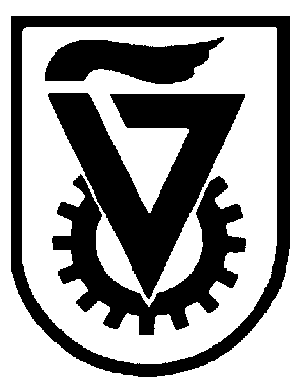  הטכניון  -  מכון טכנולוגי לישראל                                                                                                           TECHNION - ISRAEL INSTITUTE OF TECHNOLOGY הפקולטה להנדסה כימיתע"ש וולפסוןThe Wolfson Department of Chemical Engineering